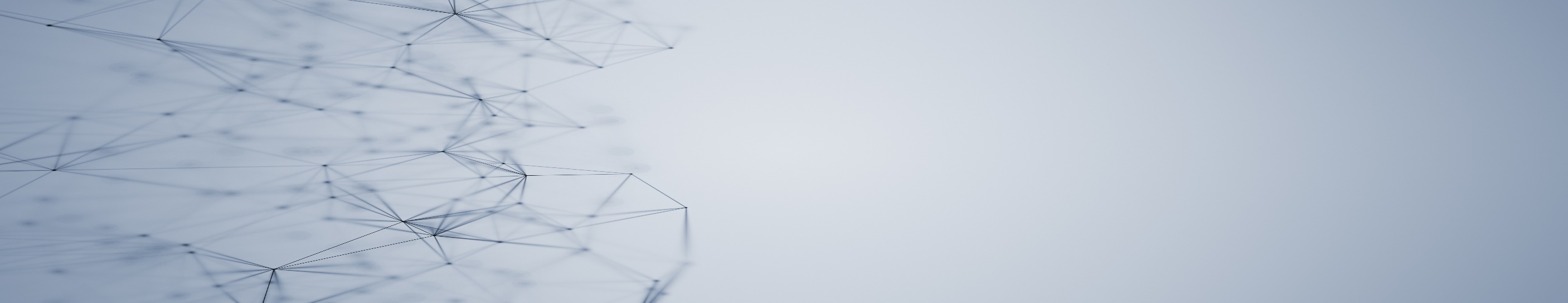 Overview: This module contains one exercise, #10.When finished, please submit to your training lead. Exercise #10 Instructions: What does MDR stand for?What two sections in the MDR TB tab have a repeating block?When adding a drug in the Drug Ever used for MDR Treatment section, how many choices do you have to select from in the Length of Time Administered block?How many sections does the Supplemental Info Tab have, and what are they?